PANITIA PELAKSANA 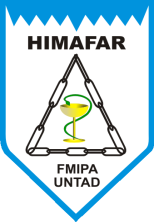 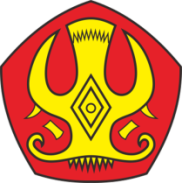 SEMINAR NASIONAL HIMPUNAN MAHASISWA FARMASIFAKULTAS MATEMATIKA DAN ILMU PENGETAHUAN ALAMUNIVERSITAS TADULAKOSekretariat :SekretariatBersamaHIMAFAR FMIPA UNTAD, KampusKaktusBumiTadulako, TondoEmail: himafarfmipauntad2015@yahoo.com. Cp.085399483368FORMULIR PENDAFTARAN PESERTA LOMBA FUTSALNama Tim		: ………………………………………………………………………………………Nama Pemain		: 1. 						(Kapten Tim)			  2. 			  3. 			  4.   5.  6.  7.  8.  9. 10. 11. 12.Asal Universitas/Kampus	: ………………………………………………………………………………………Alamat Universitas/Kampus: ………………………………………………………………………………………No. Telp			: ………………………………………………………………………………………( Yang bisa dihubungi)………………………………………2019Ketua Tim……………………………………………Ket :Formulir Pendaftaran yang sudah diisi dikembalikan ke kesektariatan Himafar Jurusan Farmasi UntadPembayaran langsung dialkukan secara cash pada saat pengembalian formulir